Orientaciones para trabajo semanal                         a distancia  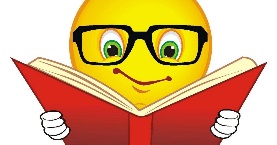 Profesor/ a:  Jessica Troncoso Díaz                                                                               Teléfono:986672289              Correo: jtroncoso@mlbombal.cl                                        Educadora Pie: Claudia CarrascoTeléfono:977581017              Correo: ccarrasco@mlbombal.clCurso: NT1-NT2                       Semana: 19Unidad: Audio cuentos; Omar y el caracolObjetivo de la Clase: Manifestar interés por descubrir el contenido y algunos propósitos de diferentes textos escritos..Indicaciones para el trabajo del estudiante: Antes de realizar las actividades, escuchar el siguiente audio Omar y el Caracol.1.- Esta actividad es para los niños de Pre Kinder  y Kinder, debemos  escuchar atentamente  el siguiente audio del cuento Omar y el Caracol . Debes estar en un lugar tranquilo, sin distracciones y escuchar con atención.Ahora comenta:¿ has visto caracoles, te gustan? Has tomado algunos? Los podemos meter en nuestra boca?  Por que se arrastran?  Encuentras que son rápidos o lentos? En que época del año aparecen?2.- Hoy debes escuchar nuevamente el cuento de Omar y el Caracol, al final dice que Omar tira al caracol, ¿qué crees que le pasa al caracol después que Omar lo tira a la tierra?,  salió de su caparazón, o se quedo en su caparazón?,  se fue  a otro lugar?, dibújame lo que tu creas que hizo el caracol.3.- Hoy vas a a investigar sobre los caracoles: puede ser lo que comen, donde viven, sus características principales, etc.4.-Ayer investigaste sobre el caracol, y hoy me vas a mandar un audio o video de lo que investigaste sobre el caracol.Clase de Zoom: realizar títere de calcetín o realizar flores.